A range of apps and uses: due to the rapid change in apps this information can only be considered valid as of June 2023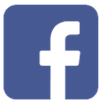 Facebook13+ - social networking platform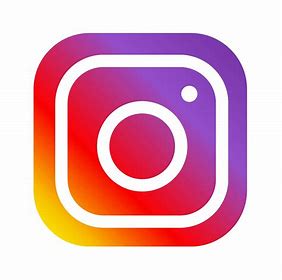 Instagram13+- social networking app - digital image, video and audio sharing, allows private messaging- users can access mature or inappropriate content and comments- risk of “trolling”: people making vicious, usually anonymous comments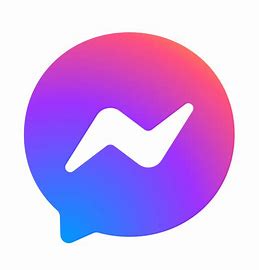 Messenger16+- instant messaging app: text, voice, video and photo- watch films, music videos, TV shows with others over video chat.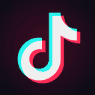 TikTok13+- short-form video hosting service- no real way to validate age of users- frequent inappropriate language in the videos - all accounts are set to public by default so strangers can make contact 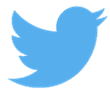 Twitter13+- online social media and networking service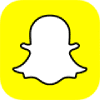 Snapchat13+- image/text/video sharing app - time limit can be set for image until it “disappears.” – but: screenshots of photo or video messages can be taken and saved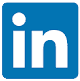 LinkedIn13+- business and employment focussed social media platform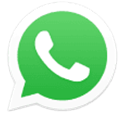 WhatsApp16+- cross platform instant messaging and voice-over-IP service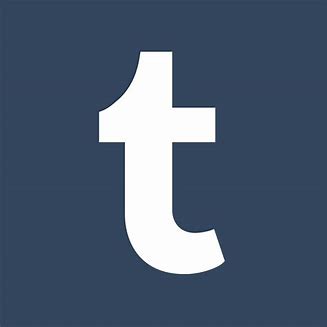 Tumblr13+- social network and microblogging site- encourages creative text and image-based posts, community engagement, and general entertainment- risk that users can easily access pornographic, violent, and inappropriate content- difficult to set up privacy settings meaning all user photo and content is public- accused of glorifying self-harm and eating disorders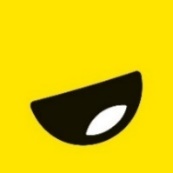 Yobo13+- social media app - encourages teens to find new friends by allowing them to swipe left or right to connect and live stream.- 13 to 17-year-olds have their own community that is separate from adults who use the app.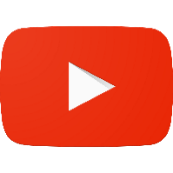 YouTube13+- online video and music sharing and social media platform- no age restriction for watching videos, 13+ for own account- risks: inappropriate content, hurtful comments on videos- 2019: had issues with child exploitation 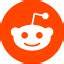 Reddit13+- content-sharing and discussion platform- calls itself “the front page of the internet”- no age-verification measures, simply need an email 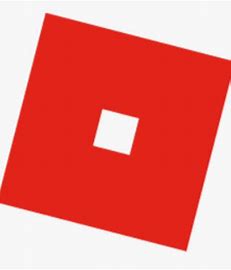 Roblox- PEGI rated 7+-  online game platform- no age restriction but does have an age verification system that requires users and players to scan an identification document to confirm their age to get access to certain features on the platform.  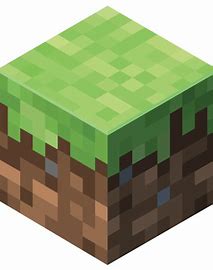 Minecraft8+- 3D sandbox game: ie lets children create nearly anything they want within it- no goals to accomplish therefore large amount of freedom in choosing how to play the game- only asked for date of birth when setting up an account- if <13 then certain elements are locked, including making in-game purchases.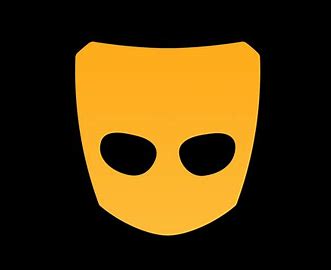 Grindr18+- location-based social networking and online dating app targeted -  towards members of the LGBTQ+ community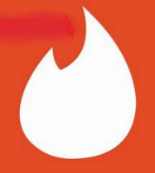 Tinder17+- online dating and geosocial networking app, also for anonymous hook-ups (one night stands)-  users "swipe right" to like or "swipe left" to dislike other users' profiles- uses a "double opt-in" system where both users must like each other before they can exchange messages - those as young as 13 can register through Facebook-  risks include catfishing, sexual harassment, stalking, and worse.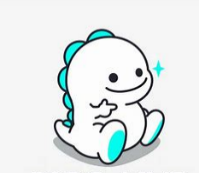 Bigo18+-  livestreaming video app - openly promotes contact with strangers- even just looking it up saw some dodgy items!!- no age verification and users have to provide personal info like age and location - bullying, nudity, violence, and bad language common.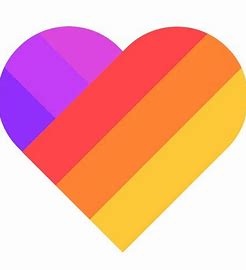 Likee16+- video creation and editing app- seen as a rival to TikTok- 16 is the minimum age according to Likee’s own terms and conditions. It says that under 16s must use the app under parental supervision.- Likee is rated 12+ on the Apple Store and Google Play Store recommends Parental Guidance.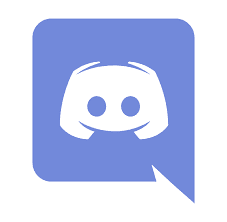 Discord13+- communication via voice call, video call, text messaging, media and files in private chats or as part of communities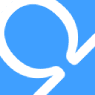 Omegle13+- free online chat site/ live streaming app that connects strangers- connect via chat or video with random strangers; you have no control over who you can talk to.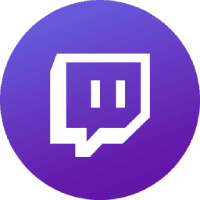 Twitch13+- live game streaming- others can watch and comment in real time.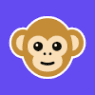 Monkey18+- chat room site/ live streaming app that connects strangers- design is very child-like but is created for adults.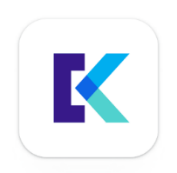 Keep Safe- this and similar apps are referred to as secret vault apps- locks with PIN protection, fingerprint authentication, and military-grade encryption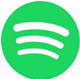 Spotify18+- digital music service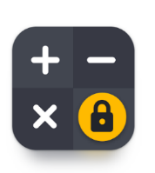 Calculator+- this has a calculator icon posing as something it isn’t - deliberately set up to help minimise suspicion and hide the presence of contents from concerned parents.- another secret vault app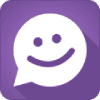 Meet Me18+- chat room site/ live streaming app that connects strangers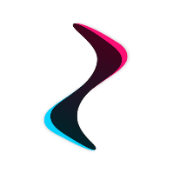 Zoomerang13+- simple video creator that allows capture of short videos, apply filters, and add special effects and background music. You can then share these videos on social media. - most popular for creating videos for Instagram and Tik Tok. 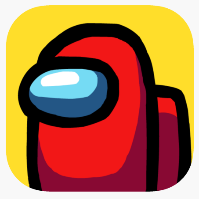 Among Us10+-online multiplayer social deduction game- characters have no official names, gender or personality- risk of playing with strangers and history of hacking- merchandise offspin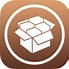 Cydia- advanced package tool that allows user to find and install  software not authorised by Apple on “jailbroken” devices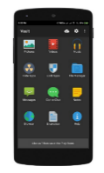 HIP (Hide it Pro)- an app disguised as a music manager- another secret vault app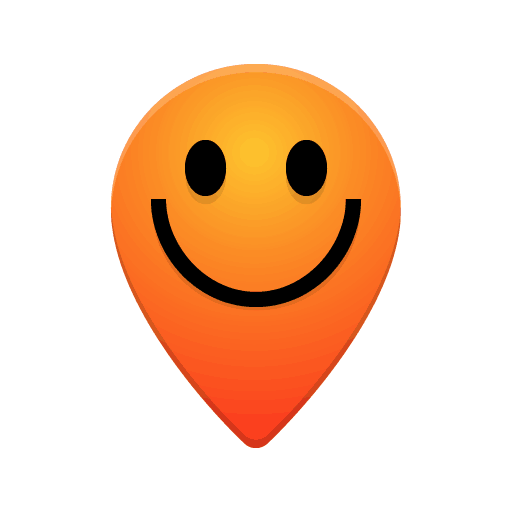 Hola- allows access to blocked websites - very risky to use: no encryption, history of hacking and breaching data privacy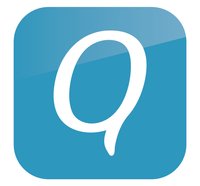 Qustodio13+- parental control tools to keep children’s screen time safe and balanced on every device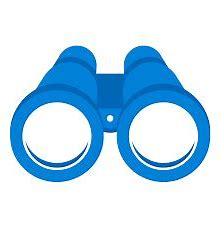 KidLogger- Another parental control tool